УСЛОВИЯ УЧАСТИЯ В КОНФЕРЕНЦИИДля участия в работе конференции необходимо в электронном виде выслать по адресу Оргкомитета omnpk@mail.ru до 15 ноября 2013 г. - заявку на участие (по прилагаемому образцу);до 22 ноября 2013 г. - материал доклада по изложенным требованиям.Представляемый материал должен быть оригинальным, не опубликованным ранее в других печатных изданиях. В материале доклада могут быть отражены следующие элементы: постановка задачи (вопрос, на который дается ответ в докладе), актуальность, научная экспозиция (введение в проблему, анализ существующих методологических подходов к решению данной задачи), исследовательская часть, новизна, личный вклад автора, система доказательств и научная аргументация, результаты исследования и перспективы их использования, научный аппарат и библиография. За участие в конференции оплата не взимается.Оргкомитет планирует издание сборника докладов конференции. Доклады издаются в авторской редакции.Благодарим за проявленный интерес!Добро пожаловать на конференцию в КГЭУ!АДРЕС ОРГКОМИТЕТА. Казань, ул. Красносельская, 51, КГЭУ,Управление инновационной деятельности, отдел научно-технической информации, 
ответственный секретарь Уканеева Елена Ринатовнаomnpk@mail.ru, тел.: (843) 5279204, факс 5624311ТРЕБОВАНИЯ К ОФОРМЛЕНИЮ МАТЕРИАЛОВ ДОКЛАДОВФайл заявки отсылается с именем фамилия автора_Заявка.doc.Материалы докладов набираются в текстовом редакторе Microsoft Office Word, шрифт Times New Roman, размер 14, междустрочный интервал – минимум 18 пт, поля: левое и верхнее – 2,5 см, правое и нижнее – 2 см. Страницы без нумерации, запрет висячих строк. Текст представляется в виде файла с именем фамилия автора.doc.Название доклада прописными буквами, без кавычек и подчеркиваний, без условных сокращений, переноса слов и точки в конце. Стиль начертания – полужирный. Выравнивание по центру без абзацного отступа. Ниже через 1 интервал указываются инициалы и фамилии авторов, через запятую – ученое степень, должность (или категория обучающегося) и название организации, через запятую – название города.Основной текст печатается, отступив 1 интервал, выравнивание текста по ширине, абзацный отступ 1,25 см. Формулы набирать в редакторе Microsoft Equation 3.0. Рисунки размещаются в электронной версии статьи в формате .jpg или bmp (не мене 300 dpi) в нужных по тексту позициях с соответствующими подрисуночными надписями. Надпись выполняется шрифтом 12 пт. Все аббревиатуры должны быть расшифрованы при первом употреблении, далее сокращение можно оставить. Таблицы набираются в Microsoft Office Word (не вставлять как рисунок).Объем доклада не более 5 страниц.Материалы докладов будут изданы с электронного варианта, всю ответственность за изложение и достоверность приведенных данных и оформление материалов несут авторы.Оргкомитет оставляет за собой право отклонить статьи, оформленные с нарушением правил и не соответствующие тематике конференции. С оперативной информацией по конференции можно ознакомиться на сайте www.kgeu.ruТРЕБОВАНИЯ К ОФОРМЛЕНИЮ МАТЕРИАЛОВ ДОКЛАДОВФайл заявки отсылается с именем фамилия автора_Заявка.doc.Материалы докладов набираются в текстовом редакторе Microsoft Office Word, шрифт Times New Roman, размер 14, междустрочный интервал – минимум 18 пт, поля: левое и верхнее – 2,5 см, правое и нижнее – 2 см. Страницы без нумерации, запрет висячих строк. Текст представляется в виде файла с именем фамилия автора.doc.Название доклада прописными буквами, без кавычек и подчеркиваний, без условных сокращений, переноса слов и точки в конце. Стиль начертания – полужирный. Выравнивание по центру без абзацного отступа. Ниже через 1 интервал указываются инициалы и фамилии авторов, через запятую – ученое степень, должность (или категория обучающегося) и название организации, через запятую – название города.Основной текст печатается, отступив 1 интервал, выравнивание текста по ширине, абзацный отступ 1,25 см. Формулы набирать в редакторе Microsoft Equation 3.0. Рисунки размещаются в электронной версии статьи в формате .jpg или bmp (не мене 300 dpi) в нужных по тексту позициях с соответствующими подрисуночными надписями. Надпись выполняется шрифтом 12 пт. Все аббревиатуры должны быть расшифрованы при первом употреблении, далее сокращение можно оставить. Таблицы набираются в Microsoft Office Word (не вставлять как рисунок).Объем доклада не более 5 страниц.Материалы докладов будут изданы с электронного варианта, всю ответственность за изложение и достоверность приведенных данных и оформление материалов несут авторы.Оргкомитет оставляет за собой право отклонить статьи, оформленные с нарушением правил и не соответствующие тематике конференции. С оперативной информацией по конференции можно ознакомиться на сайте www.kgeu.ru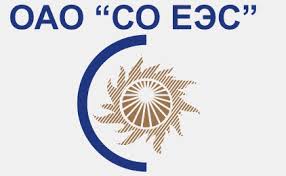 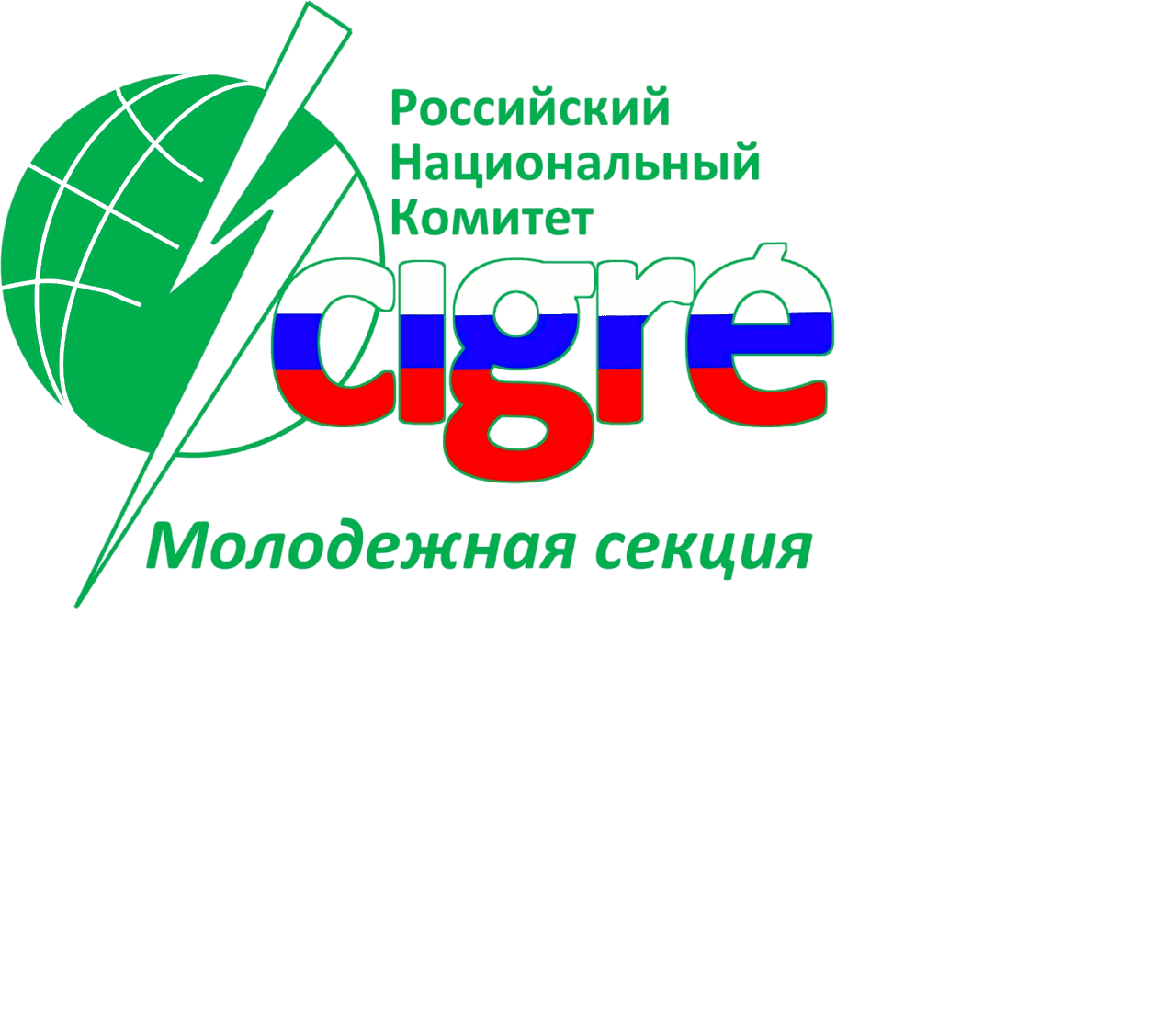 Министерство промышленности и торговли Республики ТатарстанМинистерство образования и науки Республики ТатарстанФилиал ОАО «СО ЕЭС» РДУ энергосистемы Республики ТатарстанМолодежная секция РНК СИГРЭФГБОУ ВПО «Казанский государственный энергетический университет»VIII открытая молодежная научно-практическая конференция«ДИСПЕТЧЕРИЗАЦИЯ И УПРАВЛЕНИЕ В ЭЛЕКТРОЭНЕРГЕТИКЕ»28-30 ноября 2013 годаКазаньМинистерство промышленности и торговли Республики ТатарстанМинистерство образования и науки Республики ТатарстанФилиал ОАО «СО ЕЭС» РДУ энергосистемы Республики ТатарстанМолодежная секция РНК СИГРЭФГБОУ ВПО «Казанский государственный энергетический университет»VIII открытая молодежная научно-практическая конференция«ДИСПЕТЧЕРИЗАЦИЯ И УПРАВЛЕНИЕ В ЭЛЕКТРОЭНЕРГЕТИКЕ»28-30 ноября 2013 годаКазаньИНФОРМАЦИОННОЕ СООБЩЕНИЕ28-30 ноября 2013 года в Казанском государственном энергетическом университете состоится VIII открытая молодежная научно-практическая конференция «Диспетчеризация и управление в электроэнергетике». Приглашаем студентов, магистрантов, аспирантов, молодых ученых  и сотрудников Вашей организации принять участие в конференции. В рамках конференции проводится конкурс докладов по четырем номинациям в соответствии с направлениями деятельности СИГРЭ: электрооборудование; РЗА, линии электропередачи и подстанции; управление и экономика энергосистем; информационные системы и новые технологии.  Работа конференции пройдет в форме секционного заседания с заслушиванием докладов членами экспертной комиссии, осуществляющих оценку представленных научно-практических работ.Лучшие работы будут награждены ценными призами.Для российских участников конференции в возрасте до 28 лет включительно будет проводиться полуфинал конкурса инновационных проектов по программе «Участник молодежного научно-инновационного конкурса» - «У.М.Н.И.К.» (подробная информация о мероприятии, требованиях к проектам и грантозаявителям размещена на сайте Фонда содействия развитию малых форм предприятий в научно-технической сфере http://www.fasie.ru). Полуфинал конкурса состоится 30 ноября 2013 года. Ориентировочная программа28 ноября08:30 - 09:00 Регистрация участников (фойе 
корпуса Д).09:00 - 09:30     Открытие конференции. Выступление руководства предприятий - организаторов конференции, приглашенных лиц.09:30 - 11:00   обзорные и проблемные доклады 11:00 - 11:30   кофе-пауза  11:30 - 13:00   доклады участников  13:00 - 14:00   обеденный перерыв14:00 - 16:00   доклады участников  16:00 - 16:30   кофе-пауза  16:30 - 18:00   доклады участников  Продолжительность докладов не более 10 мин.29 ноября09:30 - 11:00   обзорные и проблемные доклады 11:00 - 11:30   кофе-пауза  11:30 - 13:00   доклады участников  13:00 - 14:00   обеденный перерыв14:00 - 16:00   доклады участников  16:00 - 16:30   кофе-пауза  16:30 - 18:00   доклады участников  Продолжительность докладов не более 10 мин30 ноября10:00 – 11:15   Полуфинал конкурса инновационных проектов по программе «Участник молодежного научно-инновационного конкурса» - «У.М.Н.И.К.» 
Экскурсия по КГЭУ (центр Schneider-Electric, лаборатории Siemens – КЭР-инжиниринг, Инвэнт, Danfoss, музей КГЭУ)11:15 - 12:00   кофе-пауза  12:00 - 12:30  подведение итогов, награждение лучших докладчиков, выступления членов экспертной комиссии, участников конференции, закрытие  конференции.Заявка на участие в 
VIII открытой молодежной 
научно-практической конференции 
«Диспетчеризация и управление в электроэнергетике»Фамилия, Имя, Отчество участника (ов) полностью _____ Название доклада _________Ученое звание, степень, должность или категория обучающегося  (студент ___ курса факультета (института)___ , или магистрант ___ года обучения группы ___, или аспирант__ года обучения кафедры __) Полное название вуза, организации ___Форма участия в конференции (очная или заочная) _________________________Форма доклада (пленарный, секционный) Дата приезда _____________________Дата отъезда ______________________Контактные телефоны (с кодом города)ТЕЛЕФОН ОБЯЗАТЕЛЬНОФакс ______________________________Е-mail _____________________________Образец оформления материалов докладов 
для включения в сборникКРАТКОСРОЧНОЕ ПЛАНИРОВАНИЕДИСПЕТЧЕРСКОГО ГРАФИКА ОЭС (пробел) И.И. ИВАНОВ, канд. физ.-мат. наук, доцент КГЭУ, г. КазаньП.П. ПЕТРОВ, зам.начальника ОДС Филиала ОАО «СО ЕЭС» ОДУ Средней Волги, 
г. Ульяновск(пробел)В настоящее время актуальными остаются вопросы…Заявка на участие в 
VIII открытой молодежной 
научно-практической конференции 
«Диспетчеризация и управление в электроэнергетике»Фамилия, Имя, Отчество участника (ов) полностью _____ Название доклада _________Ученое звание, степень, должность или категория обучающегося  (студент ___ курса факультета (института)___ , или магистрант ___ года обучения группы ___, или аспирант__ года обучения кафедры __) Полное название вуза, организации ___Форма участия в конференции (очная или заочная) _________________________Форма доклада (пленарный, секционный) Дата приезда _____________________Дата отъезда ______________________Контактные телефоны (с кодом города)ТЕЛЕФОН ОБЯЗАТЕЛЬНОФакс ______________________________Е-mail _____________________________Образец оформления материалов докладов 
для включения в сборникКРАТКОСРОЧНОЕ ПЛАНИРОВАНИЕДИСПЕТЧЕРСКОГО ГРАФИКА ОЭС (пробел) И.И. ИВАНОВ, канд. физ.-мат. наук, доцент КГЭУ, г. КазаньП.П. ПЕТРОВ, зам.начальника ОДС Филиала ОАО «СО ЕЭС» ОДУ Средней Волги, 
г. Ульяновск(пробел)В настоящее время актуальными остаются вопросы…